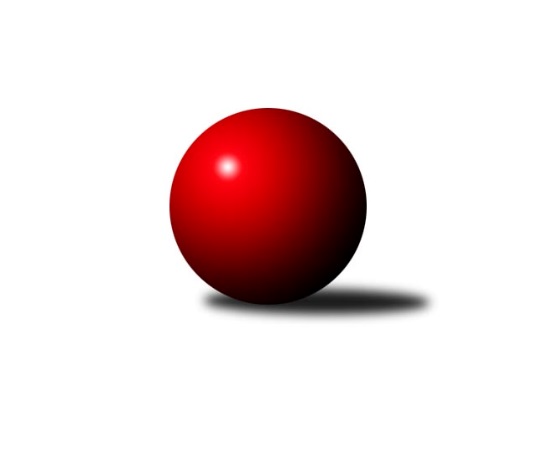 Č.15Ročník 2019/2020	16.2.2020Nejlepšího výkonu v tomto kole: 1875 dosáhlo družstvo: KK Vyškov FJihomoravský KP2 jih 2019/2020Výsledky 15. kolaSouhrnný přehled výsledků:TJ Jiskra Kyjov B	- TJ Sokol Mistřín D	5:1	1695:1549	6.0:2.0	14.2.SK STAK Domanín 	- TJ Sokol Šanov C	5:1	1584:1492	5.5:2.5	14.2.KK Vyškov E	- KC Hodonín B	4:2	1613:1569	3.0:5.0	15.2.KK Vyškov F	- TJ Lokomotiva Valtice C	6:0	1875:1598	8.0:0.0	15.2.SK Podlužan Prušánky C	- TJ Sokol Vracov C	5:1	1705:1610	5.5:2.5	16.2.Tabulka družstev:	1.	KK Vyškov F	13	12	0	1	65.0 : 13.0 	73.5 : 30.5 	 1700	24	2.	SK Podlužan Prušánky C	13	10	0	3	53.0 : 25.0 	64.0 : 40.0 	 1636	20	3.	TJ Sokol Šanov C	14	10	0	4	55.5 : 28.5 	68.0 : 44.0 	 1622	20	4.	SK STAK Domanín	14	9	0	5	51.0 : 33.0 	68.0 : 44.0 	 1585	18	5.	TJ Jiskra Kyjov B	13	7	0	6	38.0 : 40.0 	49.0 : 55.0 	 1553	14	6.	TJ Sokol Mistřín D	14	6	1	7	40.0 : 44.0 	49.0 : 63.0 	 1555	13	7.	KK Vyškov E	14	6	0	8	37.5 : 46.5 	52.5 : 59.5 	 1548	12	8.	KK Vyškov D	13	5	0	8	33.5 : 44.5 	46.0 : 58.0 	 1534	10	9.	TJ Sokol Vracov C	14	3	1	10	24.0 : 60.0 	43.0 : 69.0 	 1551	7	10.	TJ Lokomotiva Valtice C	14	3	0	11	28.0 : 56.0 	42.5 : 69.5 	 1553	6	11.	KC Hodonín B	14	3	0	11	24.5 : 59.5 	44.5 : 67.5 	 1485	6Podrobné výsledky kola:	 TJ Jiskra Kyjov B	1695	5:1	1549	TJ Sokol Mistřín D	Martin Šubrt	 	 219 	 250 		469 	 2:0 	 427 	 	209 	 218		Dennis Urc	Jaroslav Stříž	 	 186 	 215 		401 	 1:1 	 378 	 	192 	 186		Daniel Ilčík	Václav Valenta	 	 202 	 223 		425 	 2:0 	 322 	 	145 	 177		Kateřina Lužová *1	Jindřich Burďák	 	 196 	 204 		400 	 1:1 	 422 	 	192 	 230		Dušan Urubekrozhodčí: střídání: *1 od 39. hodu Ilona LužováNejlepší výkon utkání: 469 - Martin Šubrt	 SK STAK Domanín 	1584	5:1	1492	TJ Sokol Šanov C	Vojtěch Filípek	 	 194 	 196 		390 	 1:1 	 397 	 	216 	 181		Stanislav Červenka	Josef Šlahůnek	 	 198 	 202 		400 	 1.5:0.5 	 387 	 	185 	 202		Marta Volfová	Jakub Juřík	 	 200 	 203 		403 	 2:0 	 330 	 	172 	 158		Vladimír Jaroš *1	Zbyněk Vašina	 	 202 	 189 		391 	 1:1 	 378 	 	204 	 174		Pavel Petrůrozhodčí: střídání: *1 od 48. hodu Oldřiška VarmužováNejlepší výkon utkání: 403 - Jakub Juřík	 KK Vyškov E	1613	4:2	1569	KC Hodonín B	Michaela Malinková	 	 193 	 192 		385 	 0:2 	 413 	 	219 	 194		Jiří Kunz	Běla Omastová	 	 209 	 199 		408 	 1:1 	 404 	 	186 	 218		Dan Schüler	Jana Kurialová	 	 195 	 258 		453 	 2:0 	 363 	 	160 	 203		Filip Schreiber *1	Marie Kovaříková	 	 196 	 171 		367 	 0:2 	 389 	 	216 	 173		Štěpán Křížrozhodčí: Milan Ryšánekstřídání: *1 od 51. hodu Michal ZdražilNejlepší výkon utkání: 453 - Jana Kurialová	 KK Vyškov F	1875	6:0	1598	TJ Lokomotiva Valtice C	Petr Snídal	 	 236 	 241 		477 	 2:0 	 382 	 	191 	 191		Richard Cigánek	Jiří Formánek	 	 227 	 245 		472 	 2:0 	 403 	 	203 	 200		Eliška Koňaříková	Milan Ryšánek	 	 223 	 226 		449 	 2:0 	 440 	 	218 	 222		Jan Beneš	Josef Michálek	 	 234 	 243 		477 	 2:0 	 373 	 	188 	 185		Božena Vajdovározhodčí: Milan RyšánekNejlepšího výkonu v tomto utkání: 477 kuželek dosáhli: Petr Snídal, Josef Michálek	 SK Podlužan Prušánky C	1705	5:1	1610	TJ Sokol Vracov C	Libor Kuja	 	 228 	 209 		437 	 2:0 	 387 	 	195 	 192		Michal Plášek	Jiří Lauko	 	 228 	 241 		469 	 1.5:0.5 	 432 	 	228 	 204		Martina Nejedlíková	Milan Šimek	 	 206 	 173 		379 	 1:1 	 360 	 	182 	 178		Ondřej Repík	Antonín Pihar *1	 	 216 	 204 		420 	 1:1 	 431 	 	231 	 200		Radek Břečkarozhodčí: Jiří Laukostřídání: *1 od 51. hodu Filip BenadaNejlepší výkon utkání: 469 - Jiří LaukoPořadí jednotlivců:	jméno hráče	družstvo	celkem	plné	dorážka	chyby	poměr kuž.	Maximum	1.	Jiří Formánek 	KK Vyškov F	447.15	302.5	144.6	4.6	6/7	(490)	2.	Michal Huťa 	-- volný los --	445.40	309.4	136.0	6.2	5/6	(506)	3.	Josef Michálek 	KK Vyškov F	443.48	299.2	144.3	4.6	7/7	(510)	4.	Jakub Juřík 	SK STAK Domanín 	435.71	297.5	138.3	6.7	7/7	(468)	5.	Martina Nejedlíková 	TJ Sokol Vracov C	430.13	288.1	142.1	5.8	7/8	(461)	6.	Pavel Petrů 	TJ Sokol Šanov C	425.12	297.4	127.7	9.1	7/7	(468)	7.	Zbyněk Vašina 	SK STAK Domanín 	420.98	297.8	123.2	7.8	6/7	(465)	8.	Martin Šubrt 	TJ Jiskra Kyjov B	420.92	293.1	127.8	7.2	7/7	(480)	9.	Marta Volfová 	TJ Sokol Šanov C	419.34	285.7	133.7	7.5	7/7	(453)	10.	Milan Šimek 	SK Podlužan Prušánky C	416.72	287.5	129.3	7.4	8/8	(454)	11.	Oldřiška Varmužová 	TJ Sokol Šanov C	416.34	294.3	122.0	7.6	5/7	(437)	12.	Jan Beneš 	TJ Lokomotiva Valtice C	414.53	284.5	130.1	7.3	5/6	(440)	13.	Filip Benada 	SK Podlužan Prušánky C	413.90	290.1	123.8	8.3	7/8	(448)	14.	Dušan Urubek 	TJ Sokol Mistřín D	413.69	279.8	133.9	7.4	7/9	(457)	15.	Milana Alánová 	KK Vyškov E	413.23	287.2	126.1	8.5	5/6	(486)	16.	Milan Ryšánek 	KK Vyškov F	412.82	289.1	123.7	8.6	7/7	(450)	17.	Libor Kuja 	SK Podlužan Prušánky C	412.04	286.7	125.4	7.8	8/8	(443)	18.	Václav Valenta 	TJ Jiskra Kyjov B	411.89	291.9	120.0	7.8	6/7	(467)	19.	Jiří Lauko 	SK Podlužan Prušánky C	411.57	289.4	122.2	8.6	7/8	(469)	20.	Vladimír Crhonek 	KK Vyškov F	406.55	290.4	116.2	10.4	5/7	(453)	21.	Zbyněk Škoda 	TJ Lokomotiva Valtice C	403.92	287.9	116.0	9.7	4/6	(441)	22.	Petr Macek 	-- volný los --	401.38	284.8	116.6	10.6	4/6	(422)	23.	Radek Břečka 	TJ Sokol Vracov C	395.87	286.9	109.0	13.0	6/8	(431)	24.	Daniel Ilčík 	TJ Sokol Mistřín D	395.38	284.8	110.6	10.5	6/9	(444)	25.	Jitka Usnulová 	KK Vyškov E	394.23	278.8	115.4	9.9	6/6	(421)	26.	Vojtěch Filípek 	SK STAK Domanín 	390.75	275.4	115.4	9.8	5/7	(416)	27.	Michaela Mlynariková 	TJ Lokomotiva Valtice C	386.65	262.8	123.9	8.8	6/6	(431)	28.	Richard Cigánek 	TJ Lokomotiva Valtice C	385.11	275.9	109.3	11.1	5/6	(418)	29.	Veronika Presová 	TJ Sokol Vracov C	383.54	271.3	112.2	11.9	7/8	(427)	30.	Dan Schüler 	KC Hodonín B	383.40	277.3	106.1	12.7	6/7	(430)	31.	Jiří Kunz 	KC Hodonín B	383.11	275.1	108.0	11.2	6/7	(427)	32.	Nikola Plášková 	TJ Sokol Vracov C	382.93	278.3	104.6	12.4	7/8	(416)	33.	Běla Omastová 	KK Vyškov E	380.91	269.7	111.3	10.7	5/6	(414)	34.	František Ilčík 	-- volný los --	378.78	268.7	110.1	11.6	6/6	(404)	35.	Jiří Alán 	KK Vyškov D	376.94	261.5	115.5	10.4	5/7	(409)	36.	Michaela Malinková 	KK Vyškov E	375.57	275.1	100.4	14.1	4/6	(456)	37.	Zdeněk Hanák 	-- volný los --	370.08	270.6	99.5	13.8	4/6	(404)	38.	Stanislav Šmehlík 	KK Vyškov D	368.45	267.1	101.3	13.9	7/7	(407)	39.	Aleš Jurkovič 	-- volný los --	362.03	264.3	97.8	15.3	5/6	(401)	40.	Božena Vajdová 	TJ Lokomotiva Valtice C	358.22	259.5	98.7	16.1	6/6	(386)	41.	Radim Šubrt 	TJ Jiskra Kyjov B	342.36	247.5	94.9	15.8	7/7	(386)	42.	Filip Schreiber 	KC Hodonín B	299.33	229.8	69.5	25.3	6/7	(332)		Petr Snídal 	KK Vyškov D	462.25	320.5	141.8	6.8	2/7	(477)		Pavel Martinek 	TJ Sokol Šanov C	433.50	294.8	138.8	5.8	2/7	(444)		Michal Kouřil 	KK Vyškov F	428.00	282.0	146.0	7.0	1/7	(428)		Kristýna Blechová 	TJ Sokol Šanov C	422.00	307.0	115.0	8.0	1/7	(422)		Stanislav Červenka 	TJ Sokol Šanov C	420.13	284.3	135.8	6.4	4/7	(469)		Jana Nytrová 	KK Vyškov D	416.75	276.8	140.0	7.8	2/7	(436)		Pavel Zaremba 	KK Vyškov D	415.70	285.3	130.4	8.5	4/7	(443)		Eliška Koňaříková 	TJ Lokomotiva Valtice C	411.38	293.9	117.5	9.3	2/6	(442)		Jana Kurialová 	KK Vyškov E	410.67	290.1	120.6	7.2	2/6	(453)		Jindřich Burďák 	TJ Jiskra Kyjov B	409.40	289.9	119.5	9.0	3/7	(461)		Michal Zdražil 	KC Hodonín B	407.92	287.5	120.4	9.4	4/7	(441)		Miroslav Poledník 	KK Vyškov F	406.75	289.3	117.5	10.0	4/7	(439)		Antonín Pihar 	SK Podlužan Prušánky C	400.67	276.7	124.0	7.5	4/8	(438)		Dennis Urc 	TJ Sokol Mistřín D	399.50	293.0	106.5	12.5	4/9	(427)		Martin Koutný 	-- volný los --	399.00	279.9	119.1	8.0	2/6	(430)		Přemysl Harca 	-- volný los --	399.00	292.4	106.6	11.6	2/6	(416)		Lubomír Kyselka 	TJ Sokol Mistřín D	398.58	286.2	112.4	11.0	4/9	(424)		Eva Paulíčková 	TJ Jiskra Kyjov B	396.63	294.3	102.4	12.0	4/7	(413)		Jan Vejmola 	KK Vyškov D	394.85	284.5	110.4	9.9	4/7	(439)		Pavel Pěček 	TJ Sokol Mistřín D	394.75	286.3	108.5	11.3	2/9	(403)		Vladimír Jaroš 	TJ Sokol Šanov C	394.00	283.7	110.3	13.7	3/7	(419)		Adam Pavel Špaček 	TJ Sokol Mistřín D	392.81	274.3	118.5	8.8	4/9	(461)		Kateřina Lužová 	TJ Sokol Mistřín D	392.45	288.9	103.6	12.7	5/9	(420)		Josef Šlahůnek 	SK STAK Domanín 	392.05	276.3	115.8	9.8	4/7	(418)		Jana Kovářová 	KK Vyškov E	392.00	283.3	108.7	11.0	2/6	(460)		Lukáš Ingr 	KC Hodonín B	384.33	269.6	114.8	10.8	4/7	(410)		Petr Pres 	TJ Sokol Vracov C	384.00	295.0	89.0	8.0	1/8	(384)		Štěpán Kříž 	KC Hodonín B	381.17	272.3	108.8	10.5	3/7	(391)		František Jelínek 	KK Vyškov D	379.00	274.5	104.5	12.0	2/7	(380)		Josef Otáhal 	KC Hodonín B	377.50	272.5	105.0	11.0	2/7	(381)		Ondřej Repík 	TJ Sokol Vracov C	375.00	257.0	118.0	9.3	2/8	(409)		Lenka Spišiaková 	TJ Sokol Šanov C	372.11	269.9	102.2	14.9	3/7	(405)		Michal Plášek 	TJ Sokol Vracov C	371.33	271.0	100.3	14.3	3/8	(387)		Josef Ronek 	TJ Jiskra Kyjov B	368.00	280.0	88.0	17.0	1/7	(368)		Lumír Hanzelka 	KK Vyškov D	360.25	263.5	96.8	15.3	4/7	(376)		Ilona Lužová 	TJ Sokol Mistřín D	360.00	266.3	93.7	14.7	3/9	(363)		Marie Kovaříková 	KK Vyškov E	355.67	266.2	89.4	18.1	3/6	(383)		Soňa Pavlová 	KK Vyškov D	354.00	258.0	96.0	16.5	2/7	(374)		Dana Zelinová 	SK STAK Domanín 	350.17	255.8	94.3	14.3	3/7	(375)		Hana Fialová 	KK Vyškov E	341.00	252.0	89.0	16.0	1/6	(341)		Jaroslav Stříž 	TJ Jiskra Kyjov B	336.67	254.7	82.0	19.3	2/7	(401)		Petr Růžička 	TJ Jiskra Kyjov B	329.00	245.0	84.0	18.0	1/7	(329)		Antonín Jurdanov 	SK STAK Domanín 	311.00	225.8	85.3	16.8	2/7	(324)		Zdeněk Kožela 	SK STAK Domanín 	309.00	230.0	79.0	19.5	2/7	(321)		Iveta Trojanová 	TJ Sokol Vracov C	308.00	225.0	83.0	16.5	2/8	(311)Sportovně technické informace:Starty náhradníků:registrační číslo	jméno a příjmení 	datum startu 	družstvo	číslo startu
Hráči dopsaní na soupisku:registrační číslo	jméno a příjmení 	datum startu 	družstvo	Program dalšího kola:16. kolo21.2.2020	pá	18:00	TJ Sokol Vracov C - TJ Jiskra Kyjov B	21.2.2020	pá	18:00	TJ Sokol Mistřín D - KK Vyškov D	21.2.2020	pá	18:00	TJ Sokol Šanov C - TJ Lokomotiva Valtice C				-- volný los -- - KK Vyškov E	23.2.2020	ne	9:00	SK Podlužan Prušánky C - KK Vyškov F	23.2.2020	ne	10:00	KC Hodonín B - SK STAK Domanín 	Nejlepší šestka kola - absolutněNejlepší šestka kola - absolutněNejlepší šestka kola - absolutněNejlepší šestka kola - absolutněNejlepší šestka kola - dle průměru kuželenNejlepší šestka kola - dle průměru kuželenNejlepší šestka kola - dle průměru kuželenNejlepší šestka kola - dle průměru kuželenNejlepší šestka kola - dle průměru kuželenPočetJménoNázev týmuVýkonPočetJménoNázev týmuPrůměr (%)Výkon4xPetr SnídalVyškov F4774xMartin ŠubrtKyjov B117.754695xJosef MichálekVyškov F4774xPetr SnídalVyškov F117.134776xJiří FormánekVyškov F4725xJosef MichálekVyškov F117.134774xMartin ŠubrtKyjov B4696xJiří FormánekVyškov F115.914725xJiří LaukoPrušánky C4693xJiří LaukoPrušánky C113.994694xJana KurialováVyškov E4533xJana KurialováVyškov E111.24453